朝倉市高齢者運転免許証自主返納支援事業の申請にあたって(1) 対象者・・・下記の全てにあてはまる方①朝倉市に住民票がある方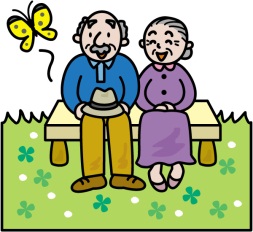 ②運転免許証自主返納時に満70歳以上の方③有効期間がある運転免許証（全ての種類）を自主返納された方　　④運転免許証を返納して６か月以内の方(2) 申請に必要なもの①運転免許証の取消通知書（免許を返納したときにもらえます。）又は運転経歴証明書（申請することで取得することができます。）②取り消しとなった運転免許証又は本人確認書類（保険証・パスポート等）※代理申請の場合は上記①と②に追加して下記③と④も必要です。　　③委任状④代理人の本人確認書類(運転免許証・保険証・パスポート等)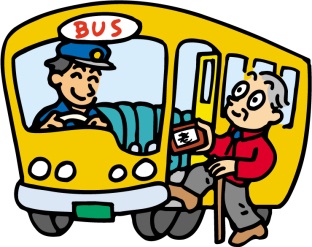 (3) 支援の内容・・・下記①と②のどちらか一方①コミュニティバス等の回数券（1万円相当）②交通系IC乗車カード（1万円相当）(4) 申請窓口　　市役所本庁市民課戸籍住民係、朝倉・杷木支所市民窓口係注意事項※支援の回数は対象者1人につき1回限りです。※代理申請の場合、コミュニティバス等の回数券や交通系IC乗車カードは、後日ご本人に郵送いたします。